04.03.2024  № 712Об определении организации для содержания и обслуживания водопроводной сети, не имеющей эксплуатирующей организацииВ соответствии со ст. 225 Гражданского кодекса Российской Федерации, Федеральным законом от 07.12.2011 № 416-ФЗ «О водоснабжении и водоотведении» администрация города Чебоксары п о с т а н о в л я е т:1. Управлению ЖКХ, энергетики, транспорта и связи администрации города Чебоксары в соответствии с действующим законодательством принять меры по определению организации для содержания и обслуживания водопроводной сети, не имеющей эксплуатирующей организации, указанной в приложении к настоящему постановлению.2. Организации, определенной в соответствии  с п. 1 настоящего постановления, рекомендовать на основании п. 5 ст. 225 Гражданского кодекса Российской Федерации провести работу по признанию водопроводной сети бесхозяйной и оформлению права собственности в судебном порядке.3. Настоящее постановление вступает в силу со дня его официального опубликования.4. Контроль за исполнением настоящего постановления возложить на заместителя главы администрации города Чебоксары по вопросам ЖКХ.Глава города Чебоксары                                                                      Д.В. Спирин	Приложение к постановлению администрациигорода Чебоксарыот 04.03.2024 № 712Описание водопроводной сети___________________________________________Чăваш РеспубликиШупашкар хула	Администрацийě	ЙЫШĂНУ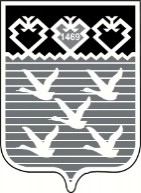 Чувашская РеспубликаАдминистрациягорода ЧебоксарыПОСТАНОВЛЕНИЕ№ п/пМесто расположения участкаДиаметр трубо-провода, ммПротяженность участка, п. мГод постройкиМатериалКоличество колодцев, шт.1Участок водопроводной сети от наружной стены дома № 4 по ул. Эльменя до наружной стены дома № 4А/1 по ул. Эльменя города Чебоксары10053,5нет данныхстальнет